Ein Tag im KrankenhausArbeitsblatt 2:Lese den Dialog und übe das Gespräch zwischen Patient*in und Pflegefachkraft.
Der/Die Patient*in nennt eine körperliche Beschwerde. Als Pflegefachkraft stellst du Fragen und sammelst Informationen zu den Beschwerden.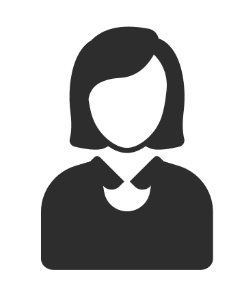 Redemittel:Die Patientin/Der Patient klagt über…Der Patient/Die Patientin leidet an… 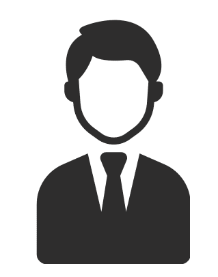 …hat Schmerzen im Bereich……benötigt Hilfe bei… Notiere das Pflegeproblem in der Tabelle und sammle anschließend mögliche Pflegemaßnahmen.                                     Pflegeproblem                                                         Pflegemaßnahmen                                     Pflegeproblem                                                         Pflegemaßnahmen                                     Pflegeproblem                                                         PflegemaßnahmenPatient*in 1Frau …hat Armschmerzen und kann ihn nicht bewegen.Kühlen, Schmerzmittel gebenPatient*in 2Patient*in 3Patient*in 4